Министерство образования и науки Российской ФедерацииФГБОУ  ВПО  «Тульский государственный »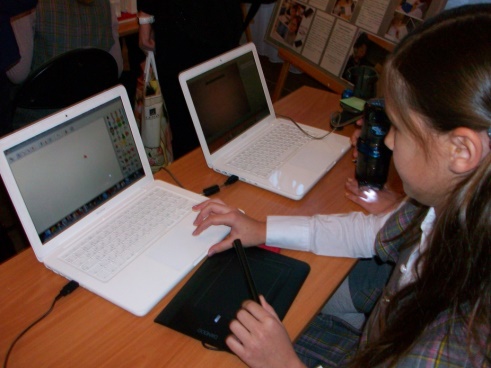 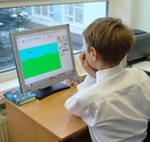 ЦЕЛИ КУРСОВ:– освоение обучающимися теоретических и методических основ проектной деятельности младших школьников;– вооружение обучающихся практическими навыками работы в интегрированной программной творческой среде ПервоЛого для обучения и развития творческих способностей детей младшего школьного возраста. ЦЕЛЕВАЯ АУДИТОРИЯ:– учителя начальных классов, имеющие высшее и (или) среднее профессиональное образование;– студенты выпускного курса, обучающиеся по направлению «Педагогическое образование», профилю «Начальное образование».ЗАДАЧИ КУРСОВ:1. Ознакомление обучающихся с основными теоретическими и методологическими положениями, определяющими современное личностно-ориентированное образование младших школьников.2. Ознакомление обучающихся с теоретическими аспектами организации проектной деятельности в начальной школе. 3. Практическое обучение в программной среде ПервоЛого 3.0.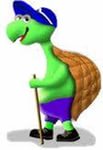 ПервоЛого 3.0 – это интегрированная творческая среда на базе языка Лого для начального школьного и внешкольного образования, знакомство с демоверсией которой произойдет непосредственно в ходе проведения занятий. Версия 4.0. является самой новой из всех Лого-систем (выпуск начат летом 2013 г.) В ходе освоения программы слушатели получат знания об основах развивающейся теории личностно-ориентированного обучения, теоретических и методических основ проектной деятельности младших школьников; умения создавать проекты на любую тему в некоторых программных средах, использующих язык Лого; навыки использования основных средств графики ЛогоМиров для создания различных творческих проектов.Программа рассчитана на 36 часов, в том числе 18 часов самостоятельной работы слушателей. Реализация программы осуществляется на протяжении одного месяца учебного года. По окончании обучения слушатели получают удостоверение о повышении квалификации.Стоимость  обучения – 2000 руб.	Аудиторные занятия проводятся 1 раз в неделю по субботам, продолжительность одного занятия –  4 академических часа (с перерывами 5 и 10 минут). Начало занятий – в 10.00, окончание занятий – в 13.20.	Первое занятие состоится 14 ноября 2015 г. в 10.00. Место проведения – ТГПУ им. Л.Н. Толстого, учебный корпус №4, ауд. 514.